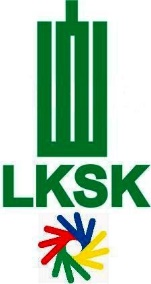 2021 m. Lietuvos kurčiųjų šachmatų čempionatasII turas2021 m. gegužės 8 d.lichess.org internetinėje svetainėjeIšsidėstymas (po II turo)SUSITIKIMAI: 1/5SUSITIKIMAI: 2/5SUSITIKIMAI: 3/5SUSITIKIMAI: 4/5SUSITIKIMAI: 5/5RankNameFEDClubPts1Jankūnas TomasLTURikis52Kniūras AlvydasLTUTyla3½3Marcinkevičienė EglėMLTUTyla34Bolliger JolantaM SUIRikis35Šamonskis LinasLTUŠermukšnis36Satkūnienė JolantaMLTUVėjas37Andrijauskas MariusLTUŠermukšnis38Samoilova Liudmila MLTURikis2½9Žilys EimantasU19LTUTyla2½10Grybauskaitė UgnėU19/MLTUTyla211Rutkauskas DariusLTUTyla212Marcinkevičius EmilisU19LTUTyla213Gromnickas LinasLTUAidas214Dargužas DomantasLTUŠermukšnis115Kontenis JustasU19LTUTyla116Dragūnas KęstutisLTUTyla017Narbutas LukasLTUTyla018Rentelis ArturLTURikis019Švedienė LoretaMLTUTyla020Šaulinskis LaimonasLTUŠermukšnis0Eil.Nr.Dalyvis (-ė)SusitikimoRezultatasSusitikimoRezultatasDalyvis (-ė)1Eglė Marcinkevičienė10Marius Andrijauskas2Liudmila Samoilova01Tomas Jankūnas3Jolanta Bolliger10Darius Rutkauskas4Domantas Dargužas01Linas Šamonskis5Justas Kontenis01Emilis Marcinkevičius6Jolanta Satkūnienė10Linas Gromnickas7Eimantas Žilys½½Ugnė GrybauskasitėEil.Nr.Dalyvis (-ė)SusitikimoRezultatasSusitikimoRezultatasDalyvis (-ė)1Marius Andrijauskas10Eimantas Žilys2Ugnė Grybauskasitė½½Liudmila Samoilova3Darius Rutkauskas10Justas Kontenis4Linas Gromnickas10Domantas Dargužas5Emilis Marcinkevičius01Jolanta Satkūnienė6Tomas Jankūnas10Jolanta Bolliger7Linas Šamonskis01Eglė MarcinkevičienėEil.Nr.Dalyvis (-ė)SusitikimoRezultatasSusitikimoRezultatasDalyvis (-ė)1Eimantas Žilys01Alvydas Kniūras2Darius Rutkauskas10Marius Andrijauskas3Liudmila Samoilova10Justas Kontenis4Ugnė Grybauskasitė10Emilis Marcinkevičius5Jolanta Satkūnienė01Linas Šamonskis6Jolanta Bolliger10Linas Gromnickas7Eglė Marcinkevičienė01Tomas JankūnasEil.Nr.Dalyvis (-ė)SusitikimoRezultatasSusitikimoRezultatasDalyvis (-ė)1Alvydas Kniūras10Jolanta Bolliger2Marius Andrijauskas10Domantas Dargužas3Linas Gromnickas01Liudmila Samoilova4Tomas Jankūnas10Darius Rutkauskas5Emilis Marcinkevičius01Eimantas Žilys6Jolanta Satkūnienė01Eglė Marcinkevičienė7Linas Šamonskis10Ugnė GrybauskasitėEil.Nr.Dalyvis (-ė)SusitikimoRezultatasSusitikimoRezultatasDalyvis (-ė)1Eglė Marcinkevičienė01Alvydas Kniūras2Ugnė Grybauskasitė01Marius Andrijauskas3Liudmila Samoilova01Jolanta Bolliger4Darius Rutkauskas01Jolanta Satkūnienė5Domantas Dargužas01Emilis Marcinkevičius6Justas Kontenis01Eimantas Žilys7Linas Šamonskis01Tomas Jankūnas